Паспорт школьного спортивного клуба№НаименованиеИнформация1.Данные клуба:1.Название ШСК«Надежда»1.Год создания ШСК2016г.1.Символика ШСК (при наличие):1.Эмблема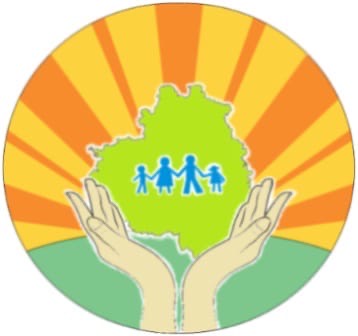 1.ДевизБез движения нет мышления!2.Полное название общеобразовательной организации, на базе, которой создан ШСКМуниципальное бюджетноеобщеобразовательное учреждениесредняя общеобразовательная школа №1  города Мирного Архангельской области4.Документы, регламентирующие деятельность ШСК Файл копия Приказа и Положения и Устав5. ШСК является: по форме создания:5. структурное подразделение общеобразовательной организации+5. общественное объединение без образования юридического лица5. По охвату населения: 5. школьный+5. межшкольный5. районный5. иное6.План (график, расписание) работы ШСК на 2020-2021 учебный год+7. Количество членов ШСК по следующим уровням образования: (Статистические данные в % от общего количества членов ШСК на март 2018-2019 учебного года):7. начальное образование27%7. основное образование55,4 %7. среднее общее образование 17,6%